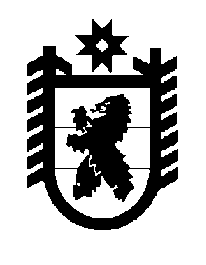 Российская Федерация Республика Карелия    ПРАВИТЕЛЬСТВО РЕСПУБЛИКИ КАРЕЛИЯРАСПОРЯЖЕНИЕот  24 июля 2017 года № 418р-Пг. Петрозаводск В соответствии со статьей 15 Градостроительного кодекса Российской Федерации, статьей 10 Закона Республики Карелия от 2 ноября 2012 года                   № 1644-ЗРК «О некоторых вопросах градостроительной деятельности в Республике Карелия», в целях актуализации Схемы территориального планирования Республики Карелия Министерству строительства, жилищно-коммунального хозяйства и энергетики Республики Карелия обеспечить подготовку проекта изменений в Схему территориального планирования Республики Карелия. Временно исполняющий обязанности
 Главы Республики Карелия                                                   А.О. Парфенчиков